Filip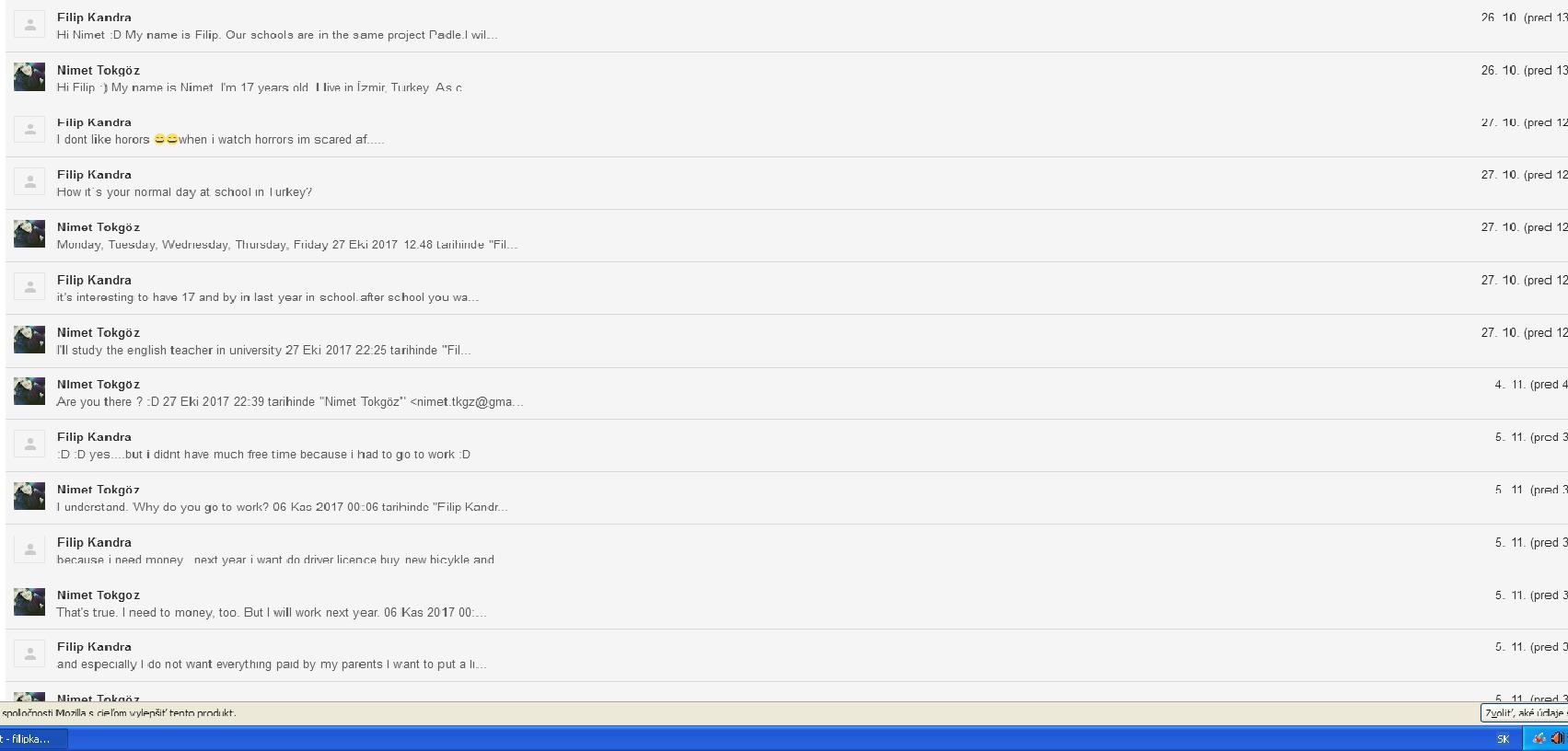 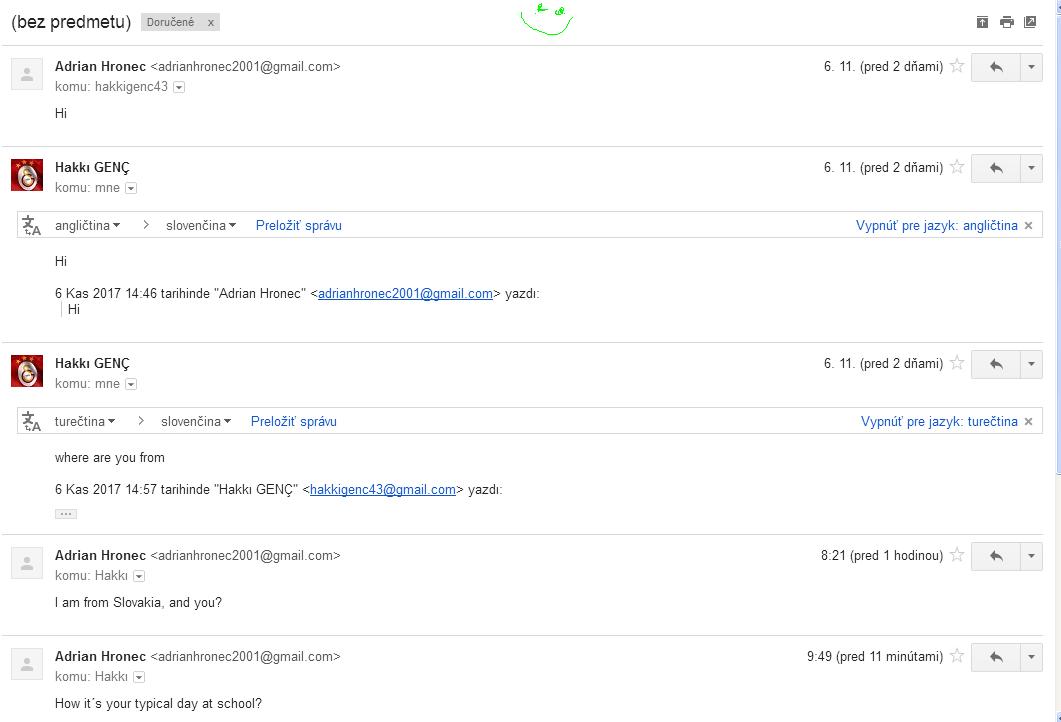 AďoMišoBraňo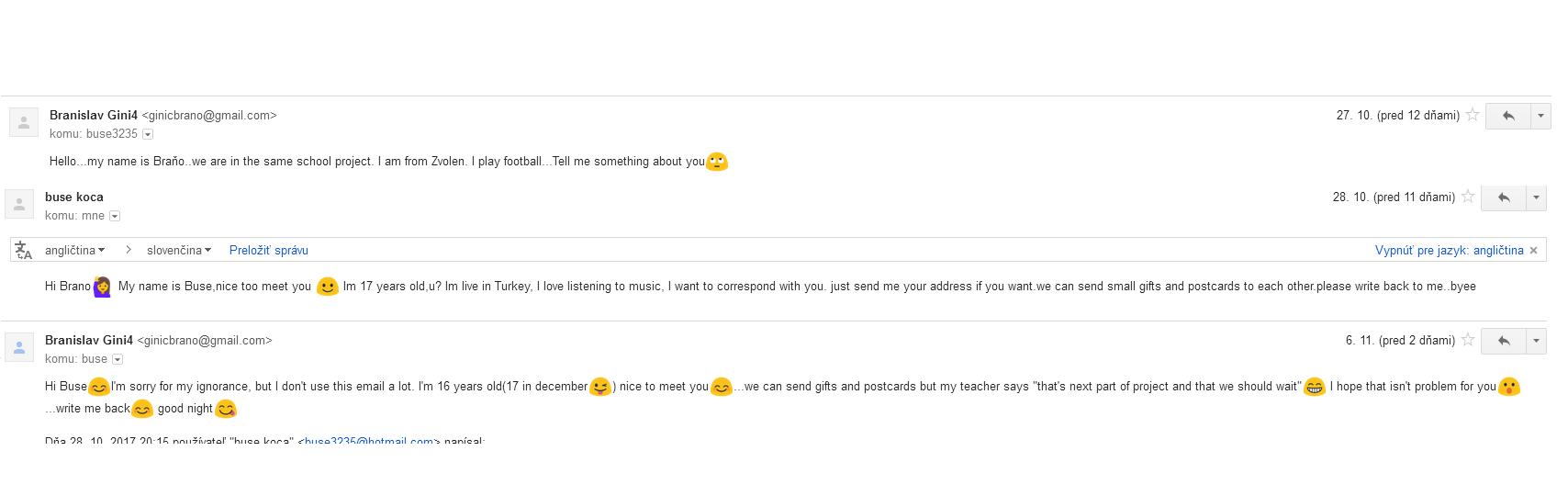 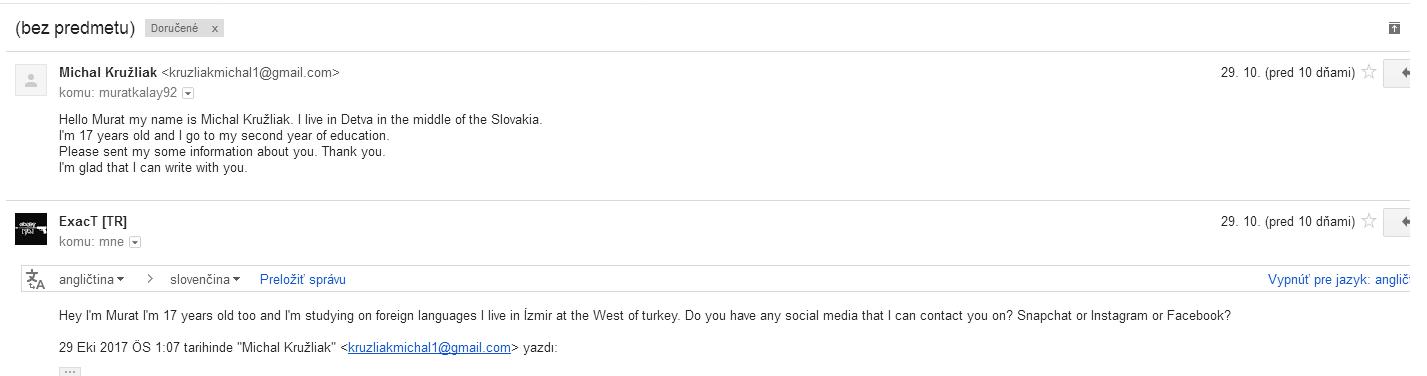 Janko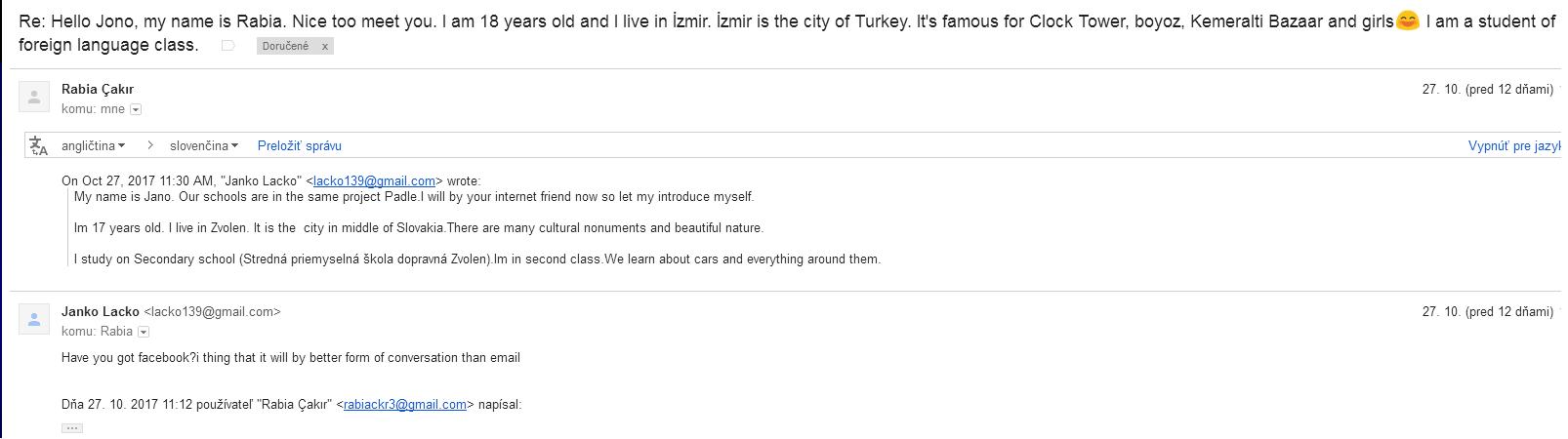 Paťo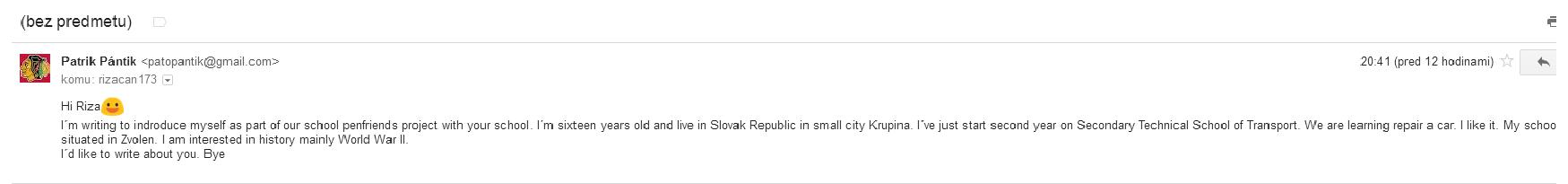 Maťo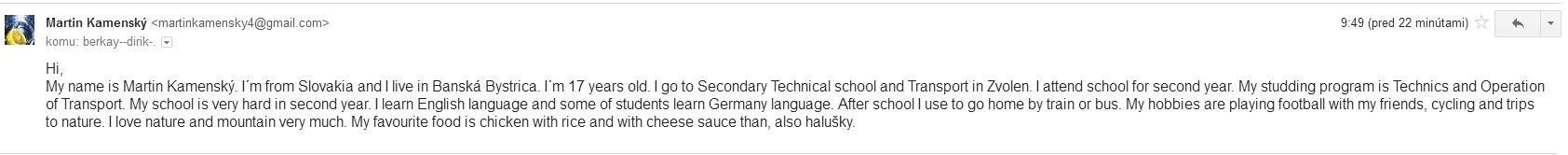 